Муниципальное образование Краснопольский сельсоветАлтайского района Республики Хакасия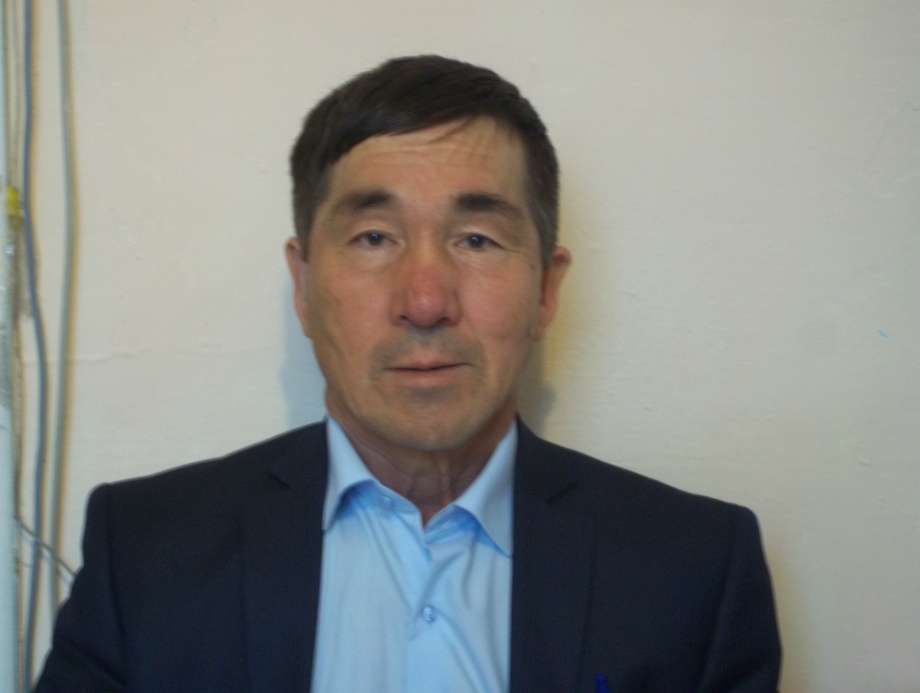 ГлаваКраснопольского сельсовета             Алтайского района                Республики ХакасияСултреков Олег ЕгоровичРодился в селе Чиланы Таштыпского района 15 июня  в 1961 году.В 1976 году окончил 8 классов Краснопольской средней общеобразовательной школы.В 1978 году окончил 10 классов Белоярской средней общеобразовательной школы.В 1979 году начал работать в Краснопольском совхозе скотником.С 1983 года переведен трактористом.С 1984 по 1990 годы учился в Красноярском сельскохозяйственном институте по специальности инженер – механик.В 1993 году переведен механиком – тракторного парка.В 1997 году назначен главным инженером АОЗТ «Краснопольское» до распада АОЗТ в 1998 году.С 2003-2005 года начальник тракторно-бульдозерного участка ООО «ВБР».С 2006 года Глава КФХ.В 2017 году избран Главой Краснопольского сельсоветаКраснопольский сельсовет.Муниципальное образование Краснопольский сельсовет Алтайского района Республики Хакасия (далее – поселение) наделено статусом сельского поселения Законом Республики Хакасия от 22.03.2005 № 8-ЗРХ «Об органах местного самоуправления вновь образованных муниципальных образований (сельских и городских поселений) Республики Хакасия».Муниципальное образование Краснопольский сельсовет зарегистрировано 23.01.2006 года В состав поселения входят два населенных   пункта: с.Краснополье, д.Смирновка.Административным центром поселения является  с.Краснополье, Деревня Смирновка расположена в  семи километрах от с.Краснополье.В документальных материалах архива точной даты возникновения с.Краснополье  не имеется, в списке населенных мест Сибирского края по Минусинскому округу год возникновения д.Краснополье -1914г., в 1924 году д.Краснополье упоминается в списке вновь организуемого Смирновского сельсовета Минусинских районов и уезда Енисейской губернии. в 30–ые годы образовались две деревни «Нацмен пролетарий» и «Красный плуг», в 1933 году был образован колхоз «Красный плуг», в 1945 колхоз «им.Ворошилова», в 1963 году на базе двух колхозов образован  совхоз «Краснопольский», в 1993 реорганизован в АОЗТ «Краснопольское». Деятельность: область сельхоз производство, заготовка и реализация продукции животноводства, растениеводства, звероводства и пчеловодства. В области строительства- строительство ремонт жилья  , объектов хозяйственного назначения, инженерных сетей и  коммуникаций. 22.03.2000г. решением  Арбитражного суда РХ АОЗТ «Краснопольское» ликвидировано.Деревня Смирновкав 2012 году отметила 100 - летний	 юбилей.Расстояние от села Краснополье до республиканского центра — г.Абакана  - 50 км, до районного центра с. Белый Яр – 25 км.По территории  муниципального образования  проходит автомобильная дорога республиканского значения Абакан-Бея-Аскиз.  На территории МО находится памятник  природы республиканского значения  « Смирновский бор».По данным геологической разведки на территории  МО имеются залежи каменного угля. В настоящее время ведется разработка Бейского каменноугольного месторождения, участок Кирбинский.Население муниципального образования составляет  916 чел.Население многонациональное: русские составляют 62 % населения, хакасы -23%, мордва - 6%, кроме того на территории муниципального образования проживают коми-зыряне, украинцы, немцы, чуваши, корейцы, аварцы, татары, чеченцы.Краснопольский сельсовет Алтайского района Республики Хакасия1.Административный центр поселенияс.Краснополье2.Население2.1Численность населения на начало года9162.1.1численность родившихся 172.1.2численность умерших112.2Численность сельского населения 9162.3Численность городского населения-2.4Численность трудоспособного населения4512.5Численность детского населения (0-18 лет)2252.5.1Численность детей от 3 до 7 лет432.6Численность молодежи (18-35 лет)1322.7Численность населения старше трудоспособного возраста194 чел.2.8Численность избирателей632 чел.3.Населенные пункты, входящие в состав сельского/городского поселения	с.Краснополье -678 челд.Смирновка-238 чел.4.Общие сведения4.1Границы с другими МОАршановский сельсовет, Белоярский сельсовет, Новороссийский сельсовет, Новомихайловский сельсовет, Кирбинский сельсовет Бейского района.4.2Расстояние от административного центра поселения до районного центра, до г. Абакана, ближайшей ж/дорожной станции  Расстояние до районного центра – 25 км до города Абакана – 50 км. 4.3Общая площадь территории поселения (кв.км/га)15582,52 4.3.1в т.ч. площадь с/х полей134784.3.2      площадь лесного фонда (памятник природы «Смирновсккий бор»)1043,54.3.3      площадь водоемов112,64.3.4      площадь особо охраняемых территорий (памятник природы «Смирновсккий бор»)1043,54.4Рельеф, природные климатические зоныСтепь, умеренно-континентальный4.5Реки (наименование, протяженность)нет4.6Месторождения полезных ископаемыхнет4.7Плотность населения (чел/кв.км)4.8Национальный составРусские, хакасы, мордва, коми-зыряне, немцы, украинцы, корейцы, татары,  чуваши, аварцы4.9Численность домохозяйств (ед.)3144.10Количество многоквартирных домов (ед, квадратура, % от общего жилья)754.11Протяженность дорог (км)12,5 км. в том числе 4.12Протяженность уличного освещения13,5 км.4.13Обеспечение водой1 водозаборная скважина - 50%,  Скважины частный сектор - 70%4.14Обеспечение теплом (центральное отопление, котельные и печи)Центральное отопление отсутствует. Отопление: котлы, печное.5.Историческая справка5.1Год образования1979 год- образован  сельсоветс.Краснополье упоминается в архивных документах с 2014 года, д.Смирновка с 2012 года 5.2Краткая историческая справка об образованииИз сохранившихся документов известно: Смирновский сельсовет относился к Минусинскому уезду Енисейской губерниив 1925 году построен первый дом в с.Краснополье, в 30 –ые годы образовались две деревни «Нацмен пролетарий» и «Красный плуг», в 1933 году был образован колхоз «Красный плуг», в 1945 колхоз «им.Ворошилова», в 1963 году на базе двух колхозов образован  совхоз «Краснопольский», в 1993 реорганизован в АОЗТ «Краснопольское». Деятельность-в области сельского хозяйства-производство, заготовка и реализация продукции животноводства, растениеводства, звероводства и пчеловодства. В области строительства- строительство жилья и ремонт , объектов хозяйственного назначения, инженерных сетей и  коммуникаций. 22.03.2000г. решением  Арбитражного суда РХ АОЗТ «Краснопольское» ликвидировано.